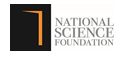 NATIONAL SCIENCE FOUNDATIONSchool Science Society ProgrammeEvaluation of Performance of the School Science Societies in the period of 2019-2021“Star Rating”Note: Only the activities organized by the Science Societies during the period 2019- 2021 will be considered for the evaluation.General Descriptions  Performance criteria2.1 Organizing programmes [Please attach copies of supporting documents, photographs etc. for all the activities mentioned. If the space is not sufficient, please Annex.Participating Workshops/Science Programmes/ Field Visits/ Exhibitions/Competitions etc. organized by other institutions excluding the NSFParticipation at the programmes organized by the NSF Functioning of the Science Society 3.1 Office bearers of the Science Society at present The Teacher-in-Charge of the Science Society Frequency of the meetings held (e.g. once a month, weekly) ……………………………Participation of students and teachers (e.g. all students of grade 6-11 and science teachers, only A/L science students and teachers) ……………………………………………………………………………………………………………………………………………………………………………………………………………………………………I hereby certify that the above information is true and correct to the best of my knowledge.…………………………………                                                              Date: ………………………   Signature of the Principal Rubber Stamp      Name of the School Zone Zone Zone District:District:ProvinceContact information: Contact information: TeleTeleE-mail E-mail Address:Address:Address:Address:Address:Address:Name of the Science Society:Name of the Science Society:Name of the Science Society:Name of the Science Society:Name of the Science Society:Registration No: NSF/SSS/-----------------Programmes   Year    Year    Year 201920202021Organizing Science DaysDateVenueParticipants:e.g.  your school students & teachers, other schools students; community groups etc. 2. Competitions: e.g. Science DramaQuiz ProgrammeOratory CompetitionOther (Please specify)3.Lectures Topic & Resource Person 4. Exhibition (specify)e.g. organized in School level or with other schools 5. Awareness programmes/webinars (specify) 6. Tree planting campaigns 7. Science Camps 8. Maintaining of a wallpaper (attach a photographs)9. Newsletter/Magazine (attach evidence)10 Other (specify)Name of the programmeNo. of students participated Date (s)Organizers Your contribution e.g. only participation/ resource persons/competitor etc. 1.2.3.4.Programmes   Year    Year    Year 201920202021World science day programme No. of Participants:No. of awards receivedPerformance done (if any) e.g. Role play, Virudu, DramaScience Research Project Competition No. of projects participated No. progress up to competition Step 1 No. selected in best 20No. selected in best 103.Science Society Competitions No. of Items participated (e.g. drama, song,..etc.No of students participated No. of awards won 4.Kid Naturalist Programme No. of students participated No. of awards received5.  Exhibition 6. Attendance of webinars      Topic of the webinar 7. If applied for NSF Grants    i. Grants applied, purpose, final outcome 8. Other (specify)DesignationName (in block Capital)SignaturePresidentSecretaryName (in block Capital)SignatureContact Number/Email address